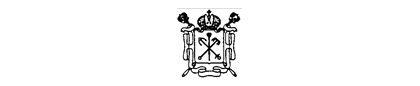 ТЕРРИТОРИАЛЬНАЯ ИЗБИРАТЕЛЬНАЯ КОМИССИЯ № 3РЕШЕНИЕ28 марта 2024 года                                                                             № 40-1 Санкт-ПетербургОб утверждении отчета об осуществлении закупок товаров, работ, услуг
Территориальной избирательной комиссии № 3 при подготовке 
и проведении выборов Президента Российской Федерации, 
назначенных на 17 марта 2024 годаНа основании раздела 12 Порядка осуществления закупок товаров, работ, услуг Центральной избирательной комиссией Российской Федерации, избирательными комиссиями субъектов Российской Федерации, территориальными избирательными комиссиями, участковыми избирательными комиссиями при подготовке и проведении выборов 
в федеральные органы государственной власти, утвержденного постановлением Центральной избирательной комиссии 
Российской Федерации от 3 февраля 2021 года № 282/2070-7, Территориальная избирательная комиссия № 3 р е ш и л а : 1.	Утвердить отчет об осуществлении закупок товаров, работ, услуг Территориальной избирательной комиссии № 3 при подготовке 
и проведении выборов Президента Российской Федерации, назначенных 
на 17 марта 2024 года (далее – Отчет), согласно приложению к настоящему решению.2.	Представить Отчет в Санкт-Петербургскую избирательную комиссию одновременно с отчетом о поступлении и расходовании средств федерального бюджета, выделенных на подготовку и проведение выборов Президента Российской Федерации, назначенных на 17 марта 2024 года.3. Контроль за исполнением настоящего решения возложить 
на председателя Территориальной избирательной комиссии № 3 О.Н. Шалашову.Председатель Территориальнойизбирательной комиссии № 3						О.Н. Шалашова										   Секретарь Территориальнойизбирательной комиссии № 3						Д.Н. Крылов												    	  